20.10.2022Ул. Гагарина, вывоз мусора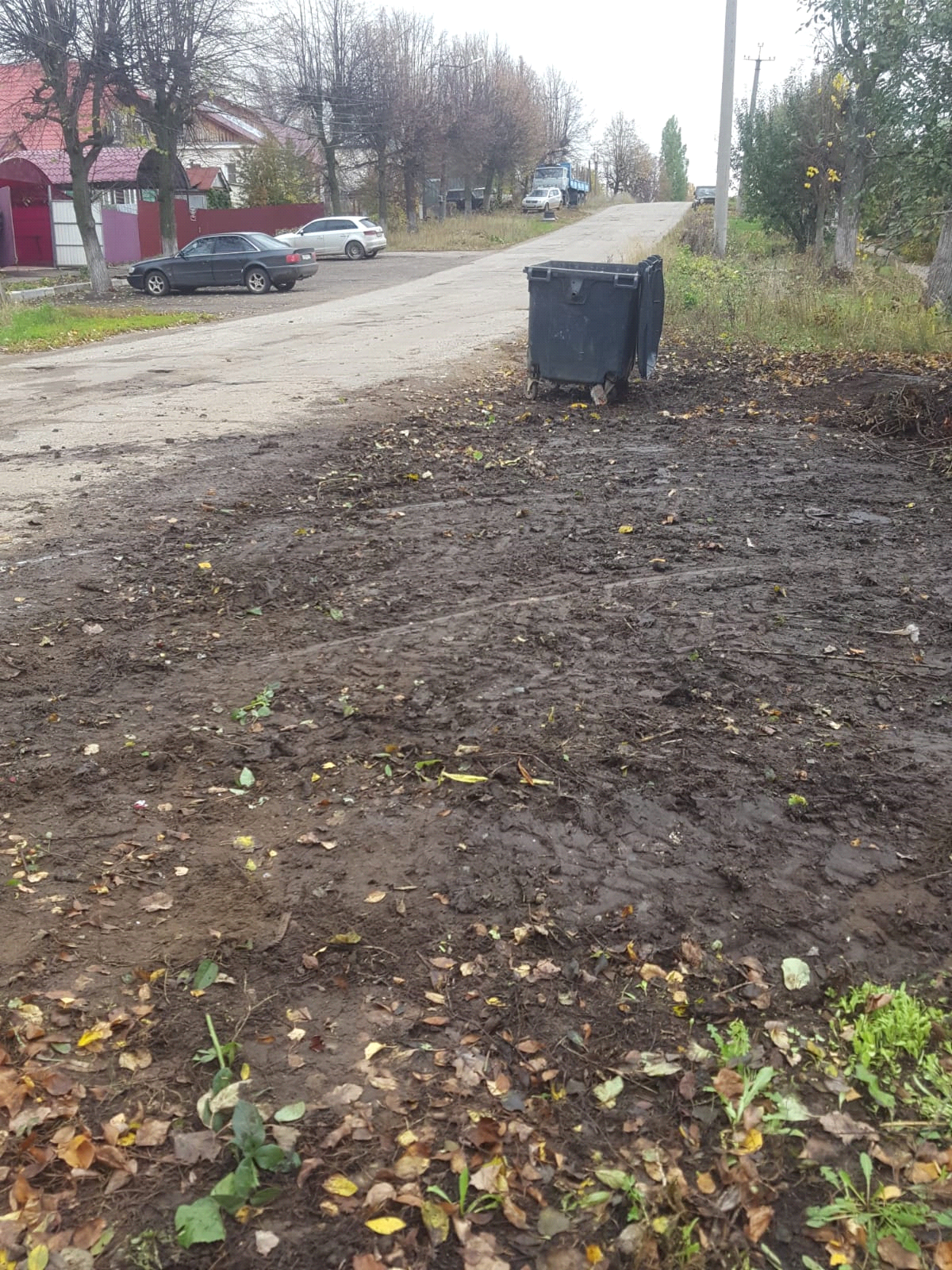 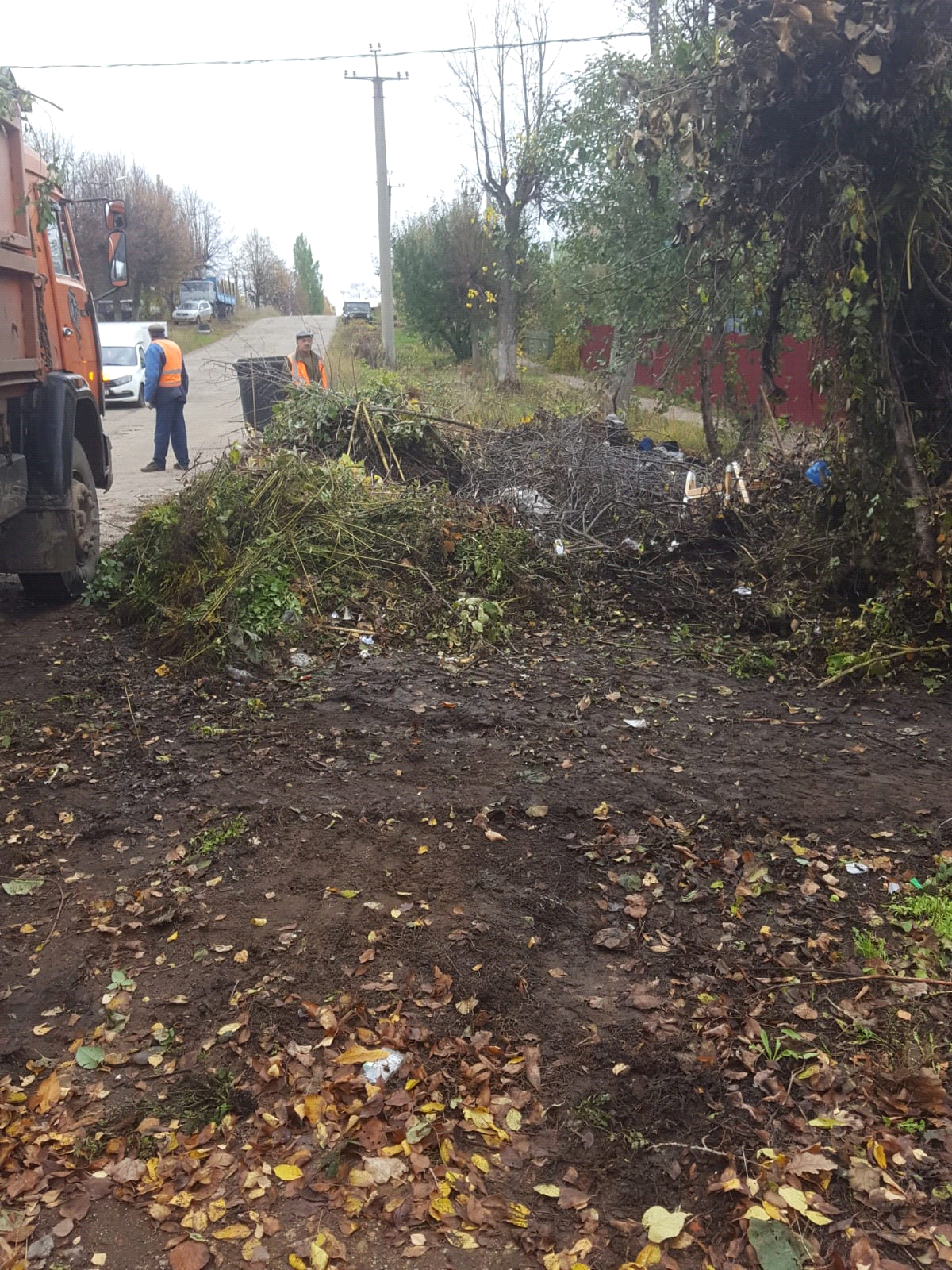 